January Take Home Project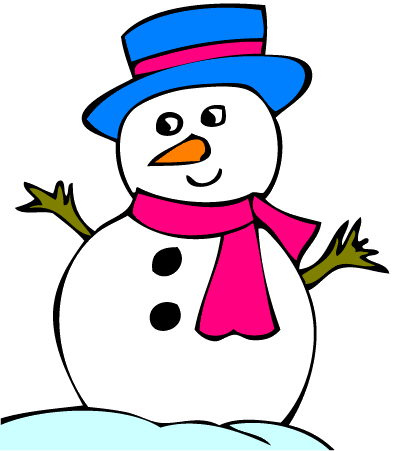 The Winter Season is here!  We are going to be learning about the winter weather and activities in preschool.  For the month of January, we are asking our families to create a “snowman” with their child.  Be creative!  Use any materials that you have at home for “snowman” accessories.  Talk to your child about small, medium and large.  Talk to your child about the circle shape.  Each family project needs to be able to fit in your child’s backpack.  Projects are due January 18th.  Each family will earn 1 volunteer point.  Have Fun!Bright Futures Staff